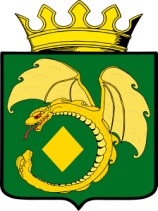 СОВЕТ МУНИЦИПАЛЬНОГО РАЙОНА  «МОГОЧИНСКИЙ РАЙОН»РЕШЕНИЕ 28 сентября 2021 года                                                                                № 70г. МогочаОб  утверждении Порядка выплаты материальной помощи, единовременной выплаты и единовременного поощрения муниципальным служащим и лицам, замещающим должности муниципальной службы в администрации  муниципального района «Могочинский район»В соответствии с Трудовым кодексом Российской Федерации, статьей 22 Федерального закона от 2 марта 2007 года № 25-ФЗ «О муниципальной службе в Российской Федерации», частью 2 статьи 53 Федерального закона от 6 октября 2003 года № 131-ФЗ «Об общих принципах организации местного самоуправления в Российской Федерации», статьей 9 Закона Забайкальского края от 29 декабря 2008 года № 108-ЗЗК «О муниципальной службе в Забайкальском крае», руководствуясь Положением о размере и условиях оплаты труда муниципальных служащих муниципального района «Могочинский район» утвержденное решением Совета муниципального района «Могочинский район» 23.04.2013 № 47,  Уставом муниципального района «Могочинский район», Совет муниципального района «Могочинский район» РЕШИЛ: 1. Утвердить Порядок выплаты материальной помощи, единовременной выплаты и единовременного поощрения муниципальным служащим и лицам, замещающим должности муниципальной службы в администрации  муниципального района «Могочинский район» (прилагается). 2. Признать утратившими силу решения Совета муниципального района «Могочинский район» от 27.12.2011 № 219, п. 2 решения Совета от 27.04.2012 № 243,  от 27.04.2012 № 243, от 20.07.2012 № 261, от 02.07.2013 № 66, от 21.12.2012 № 24, от 23.04.2013 № 297, от 22.03.2016 № 279, от 17.05.2016 № 297.   3. Настоящее решение подлежит официальному обнародованию на специально оборудованном стенде, расположенном на первом этаже здания по адресу: Забайкальский край, г. Могоча, ул. Комсомольская, д. 13. Дополнительно настоящее решение официально опубликовать (обнародовать) на сайте администрации муниципального района «Могочинский район» в информационно-телекоммуникационной сети Интернет, размещенному по адресу: «https://mogocha.75.ru.4. Настоящее решение вступает в силу после его официального обнародования.Председатель Совета                                     И.о. главы муниципального районамуниципального района                            «Могочинский район»«Могочинский район»_____________А.М. Уфимцев                          ____________ Е.А. ЕвдокимовПРИЛОЖЕНИЕУтвержденорешением Совета муниципального района «Могочинский район»28 сентября 2021г. № 70Порядоквыплаты материальной помощи, единовременной выплаты и единовременного поощрения муниципальным служащим и лицам, замещающим должности муниципальной службы в администрации  муниципального района «Могочинский район»Порядок выплаты материальной помощи, единовременной выплаты и единовременного поощрения муниципальным служащим и лицам, замещающим должности муниципальной службы в администрации  муниципального района «Могочинский район» разработан в соответствии с Трудовым кодексом Российской Федерации, статьей 22 Федерального закона от 2 марта 2007 года № 25-ФЗ «О муниципальной службе в Российской Федерации», частью 2 статьи 53 Федерального закона от 6 октября 2003 года № 131-ФЗ «Об общих принципах организации местного самоуправления в Российской Федерации», статьей 9 Закона Забайкальского края от 29 декабря 2008 года № 108-ЗЗК «О муниципальной службе в Забайкальском крае», руководствуясь Положением о размере и условиях оплаты труда муниципальных служащих муниципального района «Могочинский район» утвержденное решением Совета муниципального района «Могочинский район» 23.04.2013 № 47,  Уставом муниципального района «Могочинский район». I. ПОРЯДОК ВЫПЛАТЫ МАТЕРИАЛЬНОЙ ПОМОЩИ1. При наличии экономии по фонду оплаты труда глава муниципального района и (или) руководитель самостоятельного структурного подразделения вправе самостоятельно определить размер материальной помощи, оказываемой в каждом конкретном случае:- в связи со свадьбой - 10,0 тыс. руб. (при предъявлении копии свидетельства о браке);- в связи с выходом на пенсию при стаже муниципальной службы не менее 15 лет  - 20,0 тыс. руб.- к празднику 23 февраля, 8-е марта - 5,0 тыс. руб.к юбилею (женщине 50, 55 лет и далее каждые 5лет, мужчине 50.55 лет и далее каждые 5 лет) - 15,0 тыс. руб. – при рождении ребенка (при предъявлении копии свидетельства о рождении ребенка) - 10,0  тыс. руб.; - в вязи с окончанием детьми муниципальных служащих и лиц, замещающих должности муниципальной службы в администрации муниципального района «Могочинский район» общеобразовательного учреждения по программе основного общего образования (9 классов) – 2,0 тыс. руб.; - для проведения новогодних утренников для детей – 2,0 тыс. рублей на одного несовершеннолетнего ребенка.  II. ПОРЯДОК ВЫПЛАТЫ ЕДИНОВРЕМЕННОГО ПООЩРЕНИЯ1. Единовременное поощрение муниципальным служащим, выборным должностным лицам и лицам, замещающим должности не являющиеся должностями муниципальной службы за безупречную и эффективную службу выплачивается при наличии экономии по фонду оплаты труда в следующих случаях:- при награждении почетной грамотой, благодарностью Губернатора Забайкальского Края в размере 1000 руб.;- при награждении государственными наградами Российской Федерации, почетными званиями Российской Федерации, нагрудным знаком заслуженного работника Забайкальского края - 2000 руб.2. Единовременное поощрение выплачивают на основании распоряжения Главы муниципального района и (или) приказа руководителя структурного подразделения администрации муниципального района за счет средств бюджета муниципального района.III. ПОРЯДОК ЕДИНОВРЕМЕННОЙ ВЫПЛАТЫ1. При наличии экономии по фонду оплаты труда может быть выплачена единовременная выплата в размере трех минимальных размеров оплаты труда:- при утрате личного имущества в результате пожара или стихийного бедствия (Факт стихийного бедствия подтверждается справками из органов МЧС или МВД.);- в случае смерти членов семьи или в связи со смертью работника его родственникам (членами семьи признают супругов, детей, родителей);- тяжелая болезнь сотрудников или их детей.При единовременной выплате в связи со смертью работника или члена его семьи необходимы заявление работника и копия свидетельства о смерти (при необходимости - копии документов, подтверждающих родство: свидетельство о браке или рождения). 2. Единовременную выплату, выплачивают на основании распоряжения Главы муниципального района и (или) приказа руководителя структурного подразделения администрации муниципального района и заявления работника с разрешительной надписью руководителя за счет средств бюджета муниципального района.